申报指南一、申报方式1申报单位点击所在区知识产权局（或区市场监督管理局）的“北京市知识产权试点单位”或“北京市知识产权示范单位”申报链接进入申报网页，点击“网上办理”，插入北京法人一证通（如果没有北京法人一证通，可在登录界面中点击“申请证书”按要求填写相关材料进行申请，“申请证书”咨询电话为400-700-1900。）输入密码后登录，在线申报并提交材料，具体申报链接见下表。表 1 北京市知识产权试点、示范单位申报链接二、申报方式2登录“首都之窗”首页（http://www.beijing.gov.cn/），点击屏幕中上部“政务服务”，或直接登录“北京市政务服务网”（http://banshi.beijing.gov.cn/）。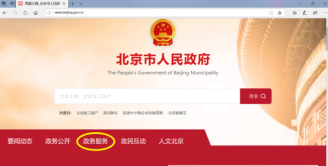 点击屏幕右上角“切换区域”选择所在区域（请申报单位根据实际情况正确选择所属区）。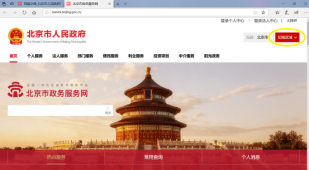 例如选择“东城区”后，选择“部门服务”。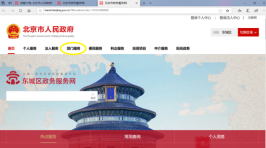 选择“北京市东城区市场监督管理局”（申请单位所属区实施主体可参考表 1 北京市知识产权试点、示范单位申报链接）。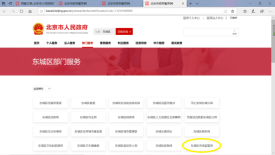 将屏幕左下方“全部类型”，选变为“公共服务”。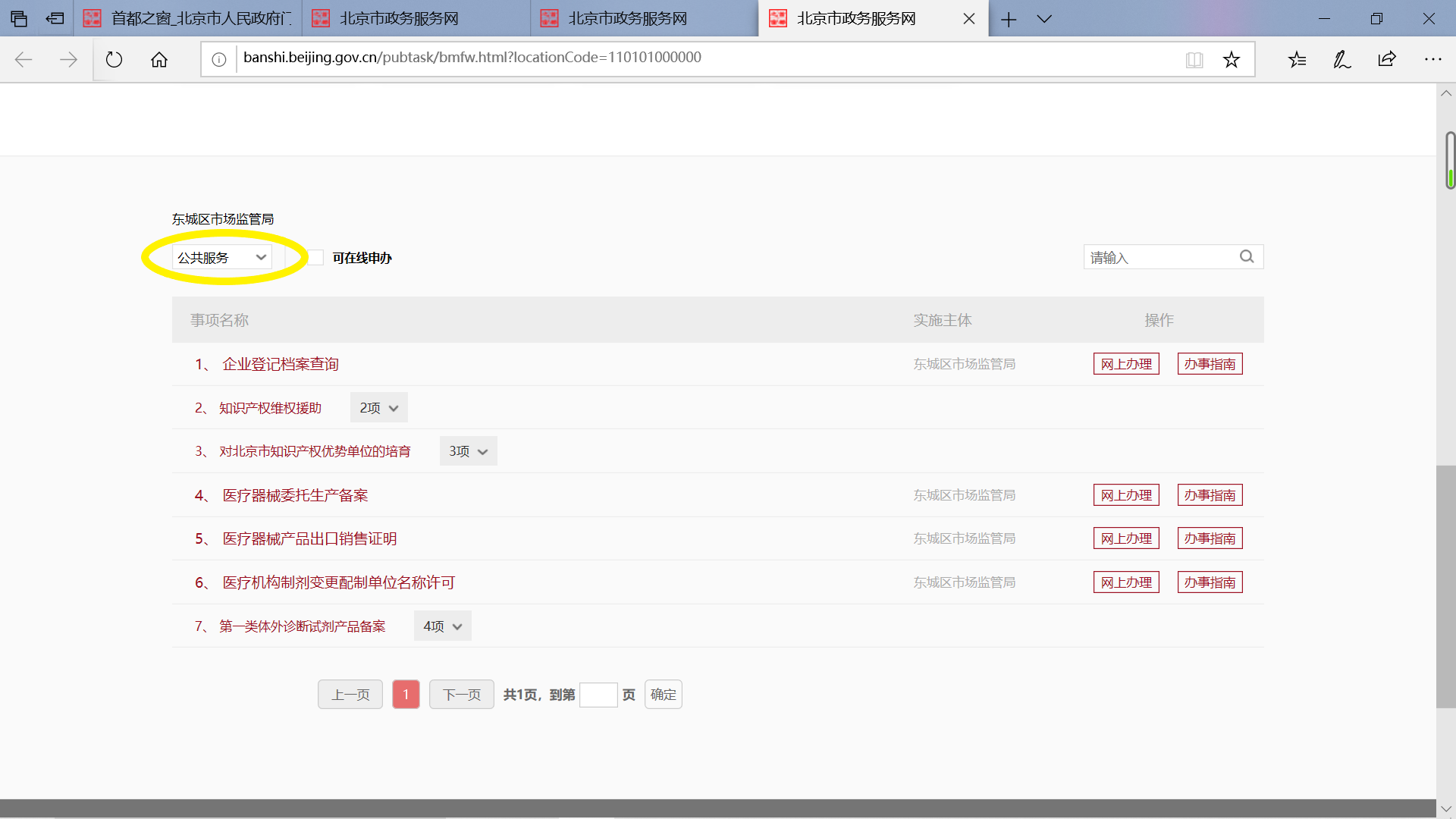 在公共服务类事项“对北京市知识产权优势单位的培育”中选择“对北京市知识产权试点单位的认定”或“对北京市知识产权示范单位的认定” ，单击事项跳转后点击“网上办理”，或直接点击右侧“网上办理”。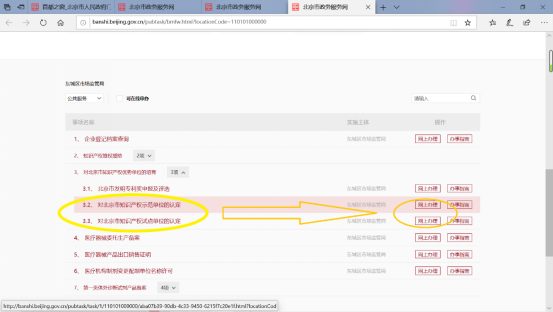 页面跳转后点击“网上办理”，或在步骤6中直接点击“网上办理”。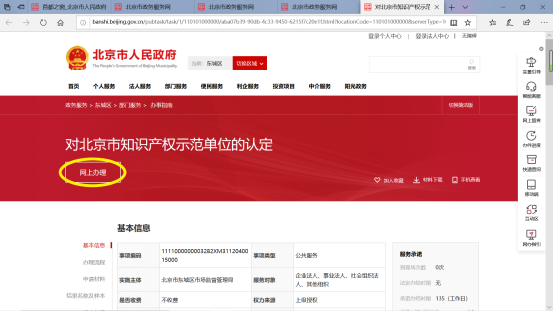 跳转页面后登陆办理，插入北京法人一证通，输入密码，点击“登录”。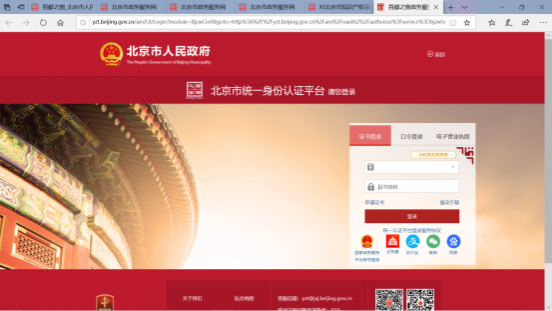 序号区县实施主体北京市知识产权试点、示范单位申报链接北京市知识产权试点、示范单位申报链接东城区北京市东城区市场监督管理局试点单位示范单位西城区北京市西城区市场监督管理局试点单位示范单位朝阳区北京市朝阳区市场监督管理局试点单位示范单位海淀区北京市海淀区知识产权局试点单位示范单位丰台区北京市丰台区市场监督管理局试点单位示范单位石景山区北京市石景山区市场监督管理局试点单位示范单位门头沟区北京市门头沟区市场监督管理局试点单位示范单位房山区北京市房山区市场监督管理局试点单位示范单位通州区北京市通州区市场监督管理局试点单位示范单位顺义区北京市顺义区市场监督管理局试点单位示范单位大兴区北京市大兴区市场监督管理局试点单位示范单位昌平区北京市昌平区市场监督管理局试点单位示范单位平谷区北京市平谷区市场监督管理局试点单位示范单位怀柔区北京市怀柔区市场监督管理局试点单位示范单位密云区北京市密云区市场监督管理局试点单位示范单位延庆区北京市延庆区市场监督管理局试点单位示范单位经开区北京经济技术开发区科技创新局试点单位示范单位